TRENING SOCIJALNIH VJEŠTINA, SOCIJALNA PEDAGOGINJA: VLATKA ŠTEINGLIN KOVAČUČENIK: M. O.         DATUM:16.4.2020.ZADATAK: POGLEDAJ SLIČICE I ŠTO IZNAD NJIH PIŠE. KAKVO JE TO PONAŠANJE? DOBRO ILI LOŠE?RAZMISLI KAD SE TI PONAŠAŠ TAKO.  ODABERI TRI SLIČICE KOJE PRIKAZUJU DOBRO PONAŠANJE I POTRUDI SE TAKO PONAŠATI. POMAGANJE DRUGIMA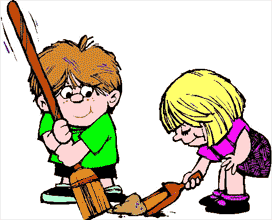             ŠETNJA U PRIRODI 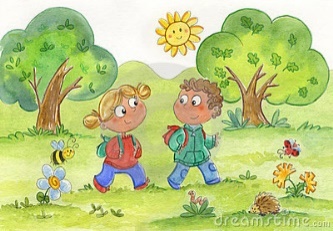 PUŠENJE CIGARETA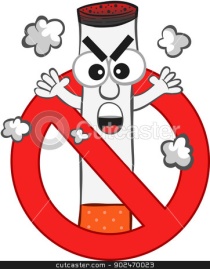 JEDENJE PREVIŠE SLATKIŠA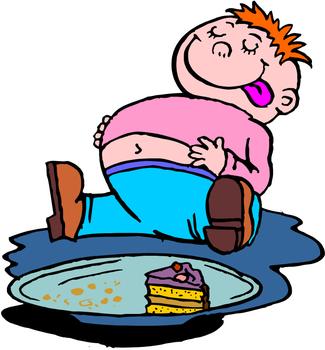 ZANEMARIVANJE ŠKOLSKIH OBAVEZA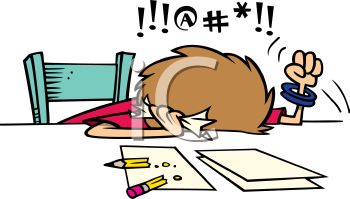 REDOVITA HIGIJENA TIJELA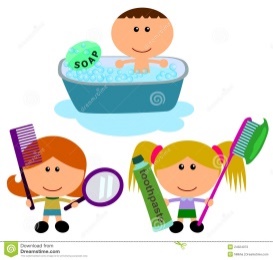 VOŽNJA BICIKLOM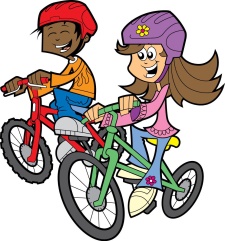 ČIŠĆENJE KUĆE I OKOLIŠA 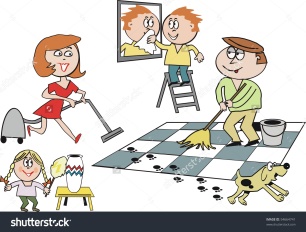 